Berufsfachschule BaselSearch results for "Deutsche Belletristik"Author / TitlePlace, Editor, YearMedientypCall number / Availability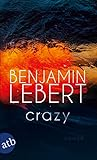 Lebert, Benjamin 1982-Crazy : RomanBerlin : Aufbau TB, 2021BelletristikLEBEavailable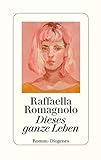 Romagnolo, RaffaellaDieses ganze Leben : RomanZürich : Diogenes, 2020BelletristikROMAavailable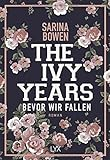 Bowen, SarinaThe Ivy Years : Bevor wir fallen : RomanKöln : LYX, [2018]BelletristikBOWEavailable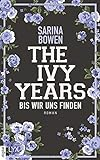 Bowen, SarinaThe Ivy Years : Bis wir uns finden : RomanKöln : LYX, [2018]BelletristikBOWEavailable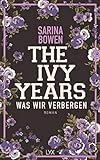 Bowen, SarinaThe Ivy Years : Was wir verbergen : RomanKöln : LYX, [2018]BelletristikBOWEavailable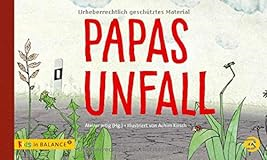 Kirsch, AchimPapas UnfallKöln : Balance-Buch+Medien-Verl., 2015BelletristikKIRSNur für Lehrpersonen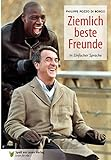 Pozzo di Borgo, Philippe 1951-2023Ziemlich beste Freunde : In einfacher SpracheMünster : Spass-am-Lesen-Verl., 2013BelletristikPOZZavailable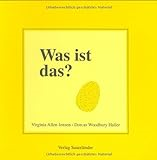 Allen Jensen, VirginiaWas ist das?Aarau : Sauerländer, 1993BelletristikALLENur für Lehrpersonen